Тема: «Система нижней полой вены. Воротная вена. Кава-порто-кавальные анастомозы»Все ответы писать от руки. Тесты – нет.Задание 1. Тестовые задания по теме (выделить правильные ответы).1. В НАРУЖНУЮ ПОДВЗДОШНУЮ ВЕНУ ВПАДАЮТ1) нижние надчревные вены2) верхние надчревные вены3) нижние прямокишечные вены4) боковые крестцовые вены2. ПРИТОКИ БОЛЬШОЙ ПОДКОЖНОЙ ВЕНЫ НОГИ1) передние мошоночные вены 2) внутренние половые вены 3) верхняя надчревная вена 4) нижняя надчревная вена3. ГЛУБОКОЙ ВЕНОЙ НИЖНЕЙ КОНЕЧНОСТИ ЯВЛЯЕТСЯ 1) малая подкожная вена2) большая подкожная вена3) подколенная вена4) поверхностная надчревная вена4. МАЛАЯ ПОДКОЖНАЯ ВЕНА ВПАДАЕТ 1) в большую подкожную вену 2) в бедренную вену 3) в заднюю большеберцовую вену 4) в подколенную вену5. ИЗМЕНЕНИЕ СТРОЕНИЯ ВЕН С ВОЗРАСТОМ ХАРАКТЕРИЗУЕТСЯ1) увеличением диаметра вен 2) уменьшением диаметра вен 3) утолщением стенок вен 4) уменьшением длины вен6. НИЖНЯЯ ПОЛАЯ ВЕНА ФОРМИРУЕТСЯ НА УРОВНЕ1) третьего поясничного позвонка2) первого крестцового позвонка3) четвертого-пятого поясничного позвонков4) крестцово-подвздошного сустава7. ВЕНЫ, ВПАДАЮЩИЕ В НИЖНЮЮ ПОЛУЮ ВЕНУ                            1) задние межреберные вены                            2) нижние брыжеечные вены                            3) почечные вены                            4) селезеночные вены8. К ВИСЦЕРАЛЬНЫМ ПРИТОКАМ НИЖНЕЙ ПОЛОЙ ВЕНЫ ОТНОСЯТСЯ                            1) верхние диафрагмальные вены                             2) нижние диафрагмальные вены                             3) яичковая (яичниковая) вена                             4) поясничные вены9. СОСУД, В КОТОРЫЙ ВПАДАЮТ ПЕЧЕНОЧНЫЕ ВЕНЫ                            1) наружная брыжеечная вена                             2) непарная вена                             3) селезеночная вена                             4) нижняя полая вена10. ВЕНЫ, УЧАСТВУЮЩИЕ В ОБРАЗОВАНИИ ПОРТО-КАВА-КАВАЛЬНОГО АНАСТОМОЗА НА ПЕРЕДНЕЙ БРЮШНОЙ СТЕНКЕ                             1) пупочные вены                             2) околопупочные вены                             3) нижние диафрагмальные вены                             4) поясничные вены11. ПРИТОКАМИ ВЕРХНЕЙ БРЫЖЕЕЧНОЙ ВЕНЫ ЯВЛЯЮТСЯ                             1) панкреатические вены                              2) верхние прямокишечные вены                              3) левая желудочно-сальниковая вена                              4) сигмовидные вены12. ПРИТОКАМИ НИЖНЕЙ БРЫЖЕЕЧНОЙ ВЕНЫ ЯВЛЯЮТСЯ                             1) подвздошно-ободочная вена                              2) нижняя прямокишечная вена                              3) левая ободочная вена                              4) правая ободочная вена13. ОРГАН, ОТ КОТОРОГО ВЕНОЗНАЯ КРОВЬ ОТТЕКАЕТ В НИЖНЮЮ БРЫЖЕЕЧНУЮ ВЕНУ                             1) желчный пузырь                             2) мочевой пузырь                             3) сигмовидная кишка                             4) тонкая кишка14. ВЕНОЙ, В КОТОРУЮ ВЕНОЗНАЯ КРОВЬ ОТТЕКАЕТ ОТ ДВЕНАДЦАТИПЕРСТНОЙ КИШКИ ЯВЛЯЕТСЯ                             1) нижняя брыжеечная вена                              2) подвздошно-ободочная вена                              3) левая желудочная вена                              4) верхняя брыжеечная вена15. ВЕНА, ПРИТОК КОТОРОЙ ОБРАЗУЕТ МЕЖСИСТЕМНЫЙ ВЕНОЗНЫЙ АНАСТОМОЗ В СТЕНКЕ ПРЯМОЙ КИШКИ                             1) внутренняя грудная вена                              2) наружная подвздошная вена                              3) верхняя брыжеечная вена                              4) внутренняя половая вена16. ВЕНА, В КОТОРУЮ ВПАДАЕТ МАЛАЯ ПОДКОЖНАЯ ВЕНА                             1) большая подкожная вена                              2) бедренная вена                              3) задняя большеберцовая вена                              4) подколенная вена17. ВЕНАМИ, ПРИНИМАЮЩИМИ УЧАСТИЕ В ФОРМИРОВАНИЕ ПОРТО-КАВАЛЬНОГО АНАСТОМОЗА В ОБЛАСТИ ВЕРХНЕЙ СТЕНКИ БРЮШНОЙ ПОЛОСТИ ЯВЛЯЮТСЯ1) медиастинальные вены2) панкреато-дуоденальные вены3) пищеводные вены4) желудочно-сальниковые вены18. ВЕНОЗНАЯ КРОВЬ ОТ ЖЕЛЧНОГО ПУЗЫРЯ ОТТЕКАЕТ1) в правую печеночную вену2) в левую печеночную вену3) в общую печеночную вену4) в воротную вену19. ПРИТОК СЕЛЕЗЕНОЧНОЙ ВЕНЫ1) нижняя панкреато-дуоденальная вена2) левая желудочно-сальниковая вена3) тощекишечная вена4) подвздошно-кишечная вена20. ВЕНОЗНАЯ КРОВЬ ОТТЕКАЕТ ОТ ПОДЖЕЛУДОЧНОЙ ЖЕЛЕЗЫ1) в селезеночную вену 2) в нижнюю полую вену 3) в нижнюю брыжеечную вену 4) в печеночные вены21. УВЕЛИЧЕНИЕ ДИАМЕТРА ВЕН, ПЛОЩАДЕЙ ИХ ПОПЕРЕЧНОГО СЕЧЕНИЯ И ДЛИНЫ СВЯЗАНО1) с увеличением массы тела2) с увеличением широтных размеров тела3) с возрастом4) с увеличением продольных размеров тела22. БОЛЬШАЯ И МАЛАЯ ПОДКОЖНЫЕ ВЕНЫ НИЖНЕЙ КОНЕЧНОСТИ ОТЧЕТЛИВО ВЫДЕЛЯЮТСЯ1) к моменту рождения2) к 1-2 годам жизни3) к 6-7 годам жизни4) к 16 годам жизни________________________________________________________________________Задание 2. Подпишите на рисунке только те вены, которые участвуют в образовании порто-кавальных анастомозов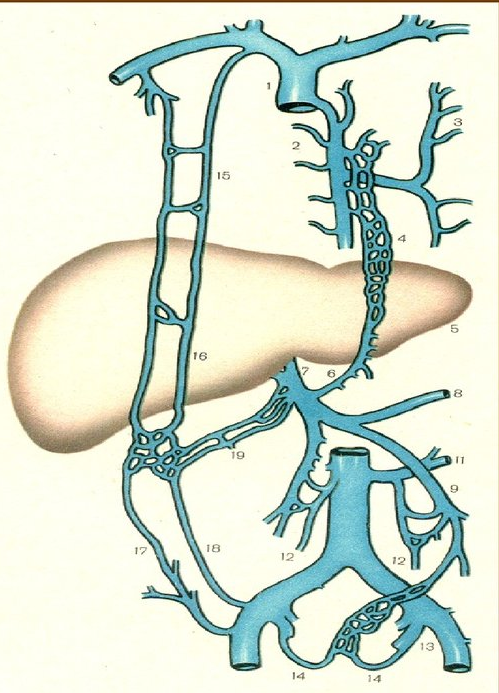 ___________________________________________________________________________Задание 3. Ответьте на вопросы:1. Как образуется большая подкожная вена (продолжением чего)?2. Конкретно – от чего собирает кровь?3. Куда несет кровь?_________________________________________________________________________Задание 4. Ситуационные задачи по теме:Задача №1. Хирург, обследовав больную, установил расширение вен нижней конечности, потемнение, уплотнение кож в области медиальной лодыжки.1. Назовите подкожные вены нижней конечности и их притоки?2. Опишите топографию большой подкожной вены ноги.Задача №2. В отделение проктологии поступил больной с жалобами на боль в области ануса во время дефекации, на кровотечение. Объективно установлено выпадение и ущемление геморроидального узла.1. Какие вены образуют прямокишечное венозное сплетение?2. В какие вены впадают прямокишечные вены?Задача №3. При значительном застое крови в воротной вене (например, при циррозе печени) происходит характерное расширение околопупочных вен. 1. В образование каких анастомозов участвуют околопупочные вены?2. Опишите особенности строения кровеносного русла плода.______________________________________________________________________________